Сегодня для учащихся начального звена ученики 3 "В" класса показали инсценировку Казахской народной сказки "Алдар Косе и глупый бай"Цель: воспитывать интерес к казахским народным сказкам.Задачи:- познакомить детей с фольклором казахского народа - сказками;- расширять представления о природе, труде, быте казахского народа.- развивать гуманные, добрые чувства друг к другу;- развивать умение держаться на публике, владеть собой;- развивать артистические способности, выразительность речи;- воспитывать интерес к казахской народной культуре;- воспитывать доброжелательное отношение детей к людям разных национальностей, проживающим в нашем районе.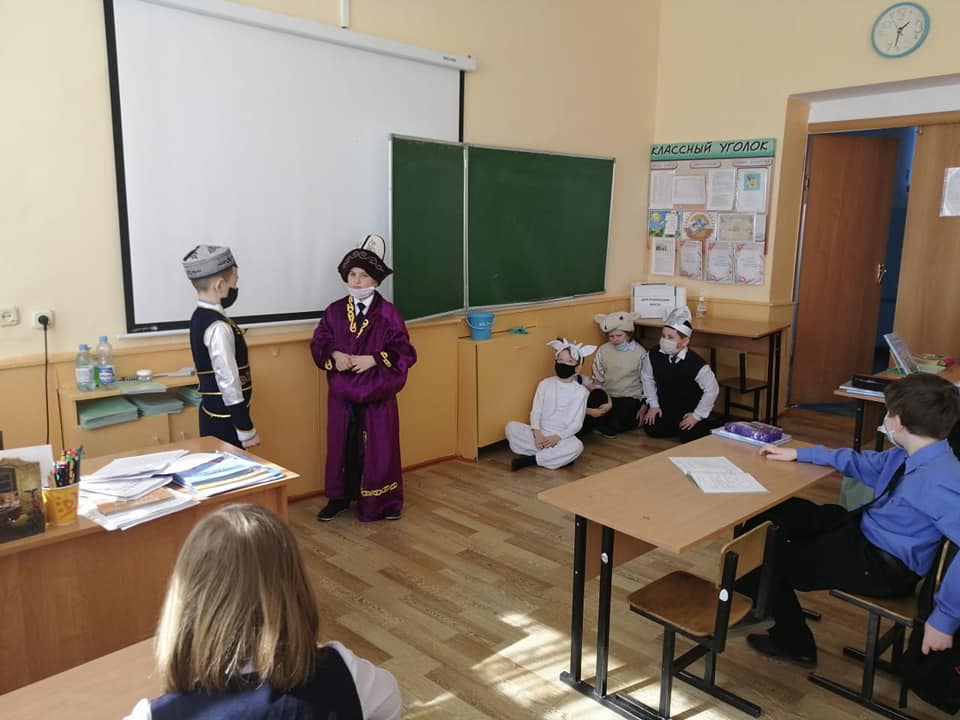 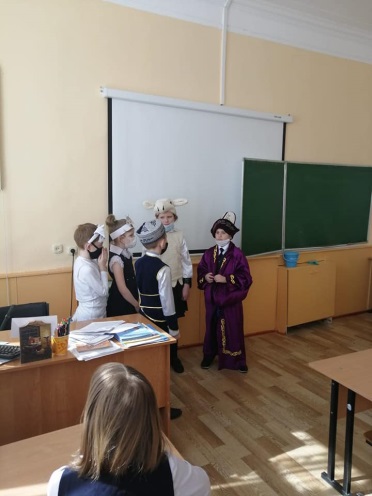 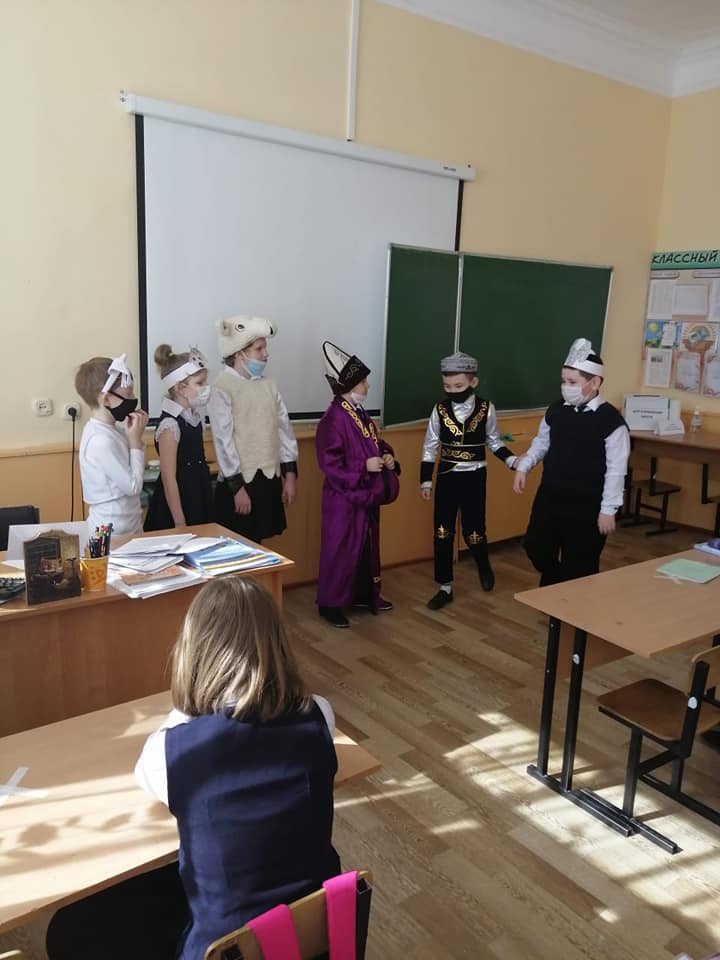 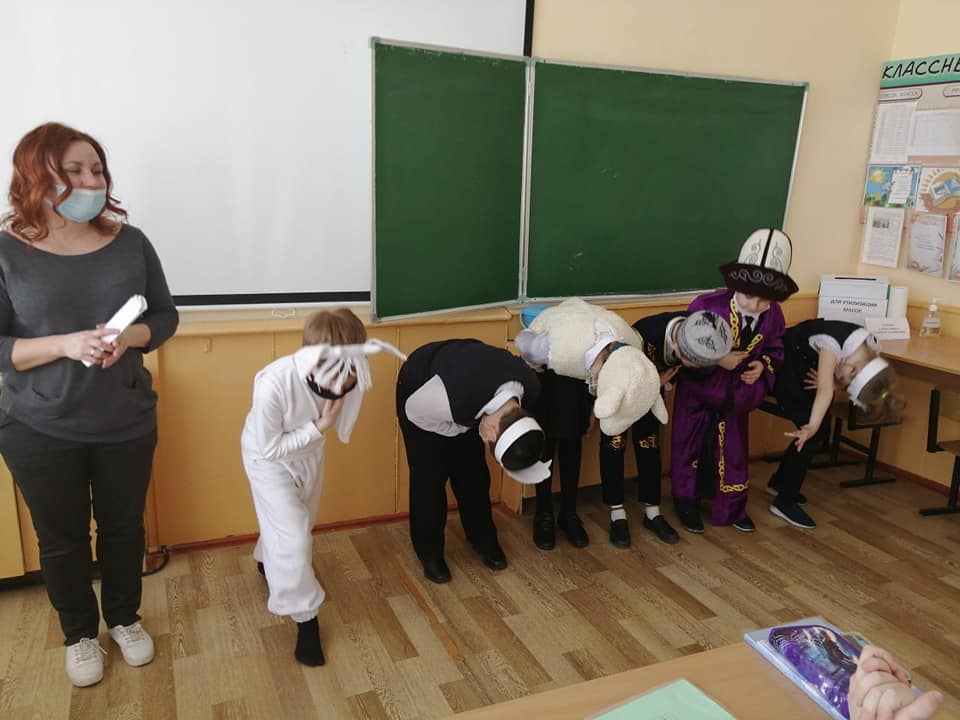 